Text Comparison MatrixStepsDescriptionPictureInterphaseInterphase is the beginning stage of mitosis, in which the chromatin remains intact. This is the original form of the chromatin. 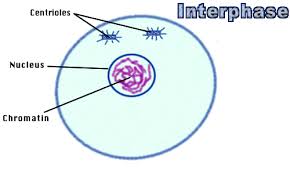 ProphaseProphase is the second stage in which the cell enters during the cell cycle. The chromatin turn into the X phase and create chromosomes.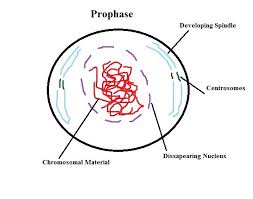 MetaphaseMetaphase begins when the chromosome is lined up in the middle of the cell and fibers attach to the chromosomes. 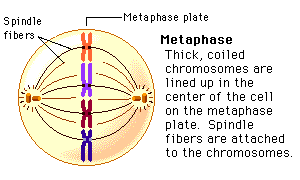 AnaphaseAnaphase is the fourth stage of cell division when the chromosomes are pulled apart and become V shaped chromatids. 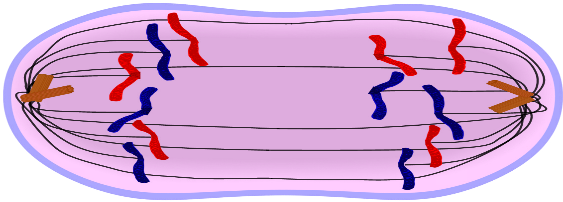 TelophaseTelophase is the final stage of cell division where the nuclear envelope begins to develop around the cell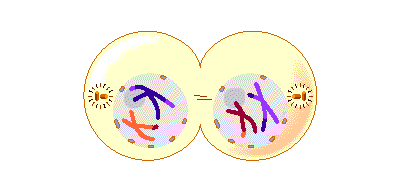 CytokinesisCytokinesis is the stage where the cell has completely divided into two sister cells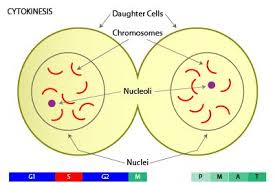 